●以安卓系统为例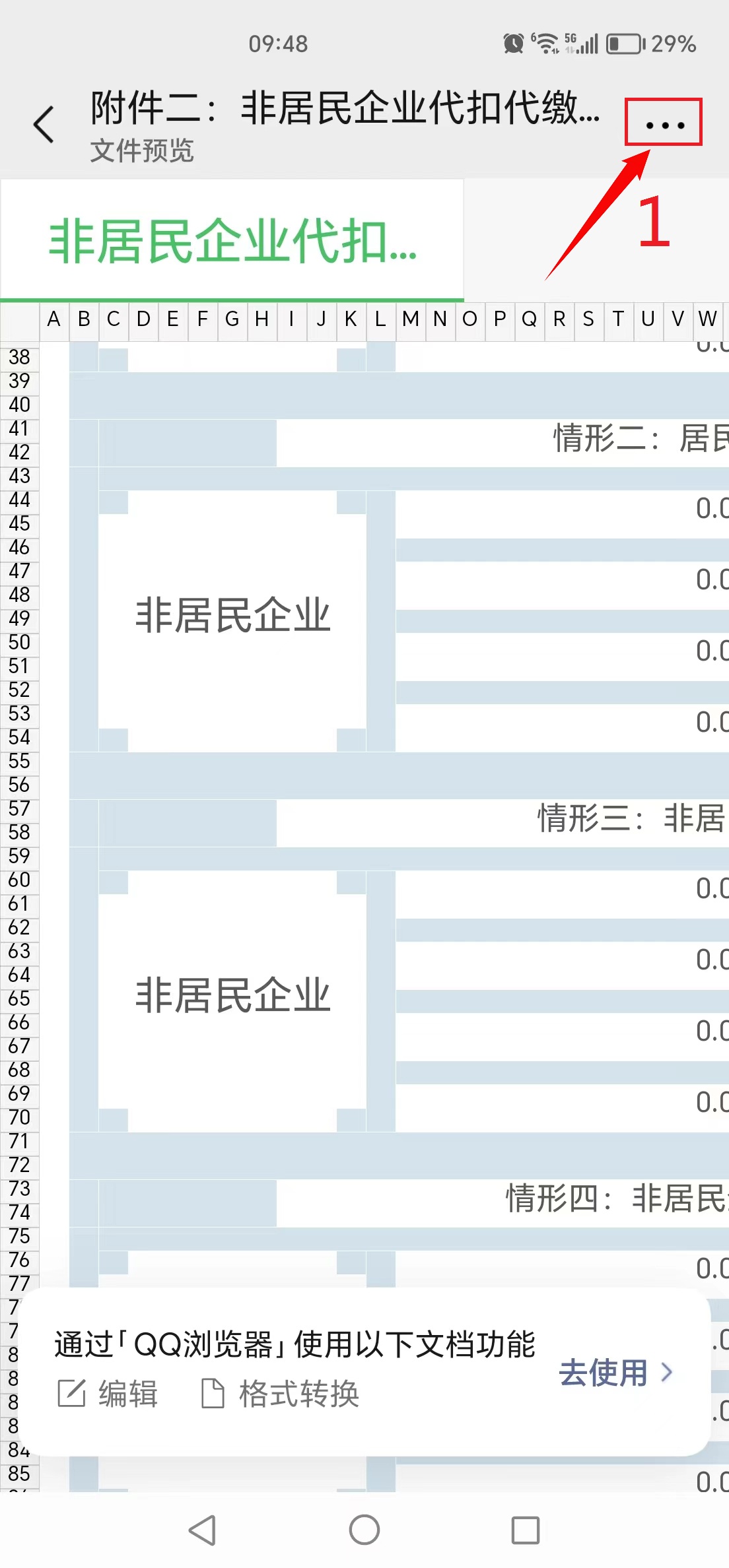 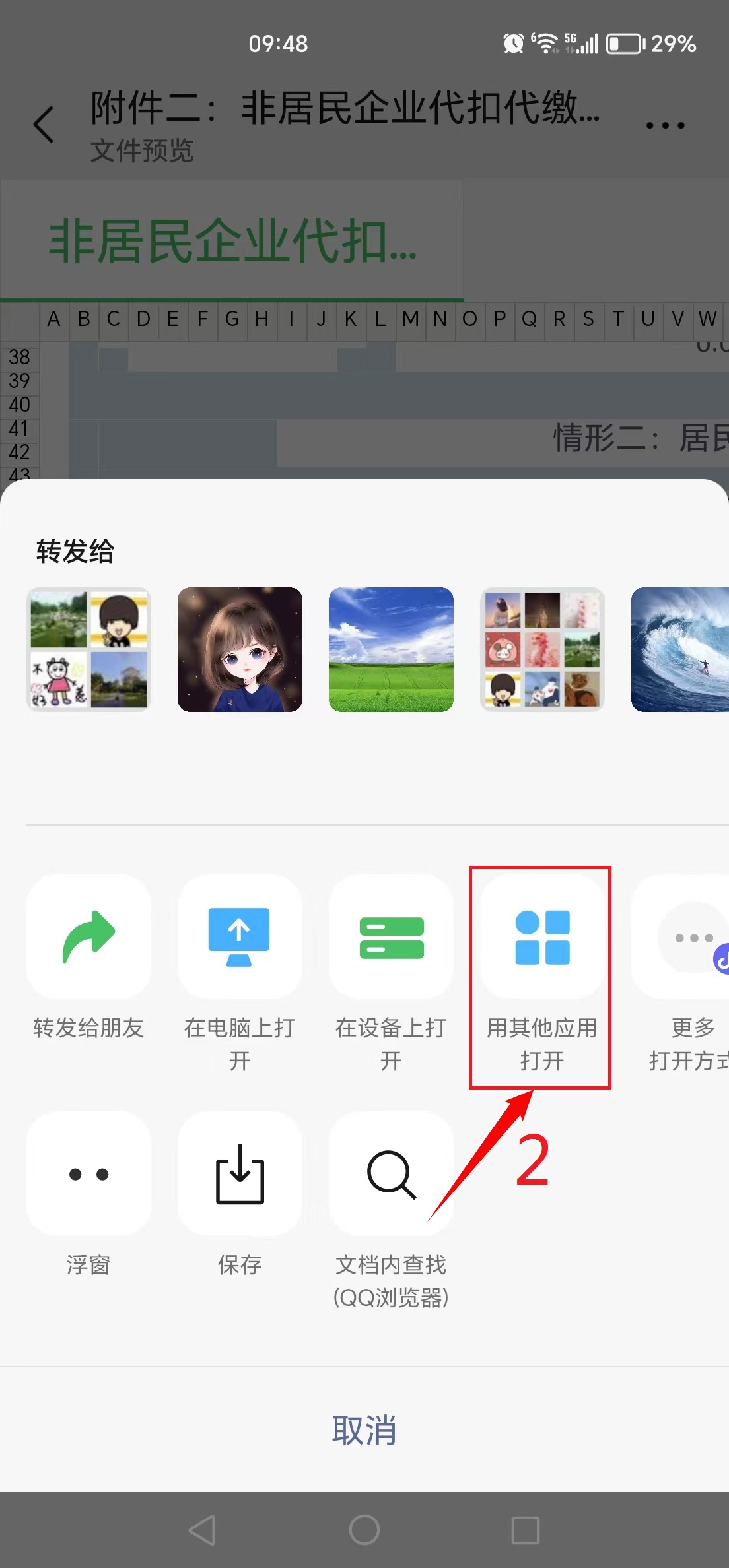 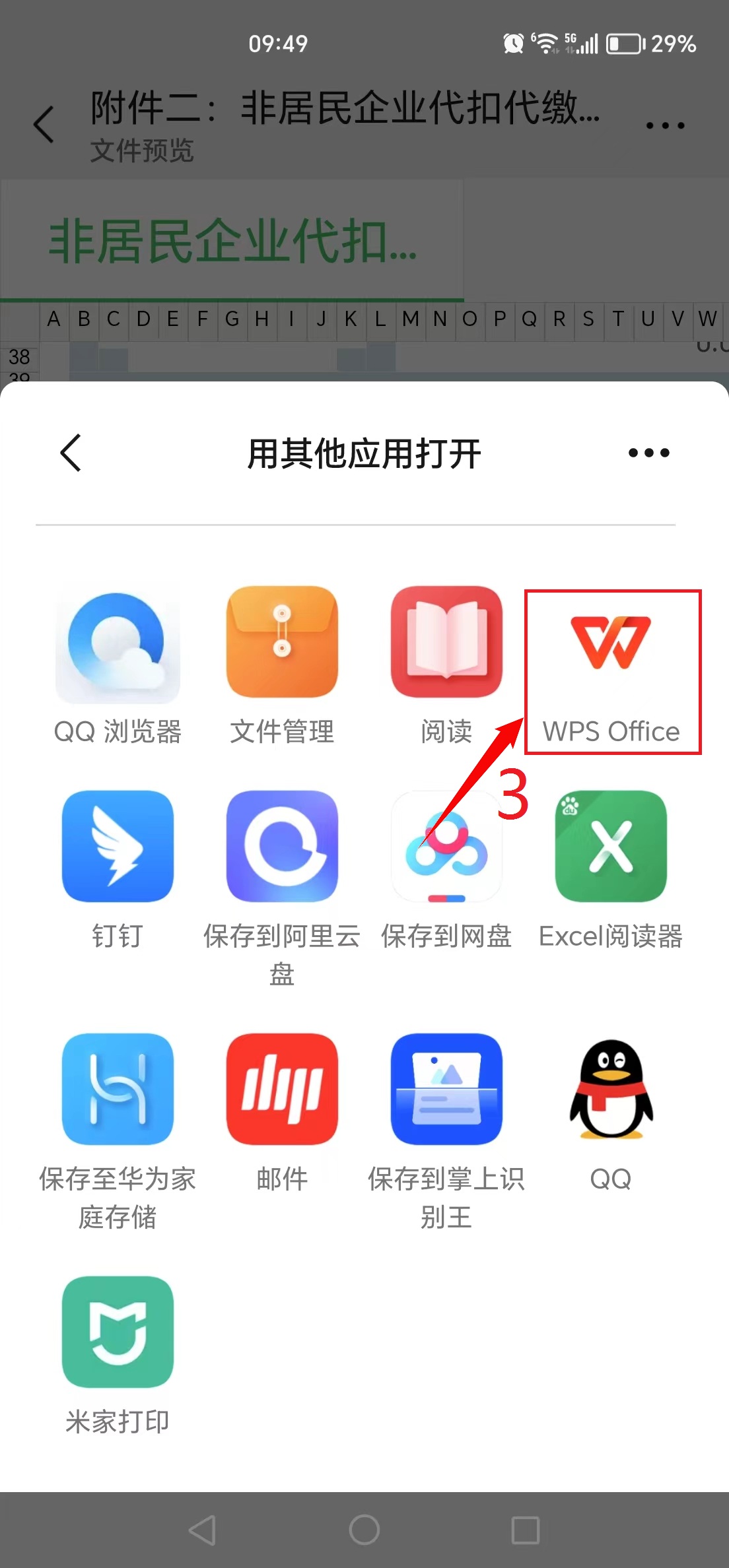 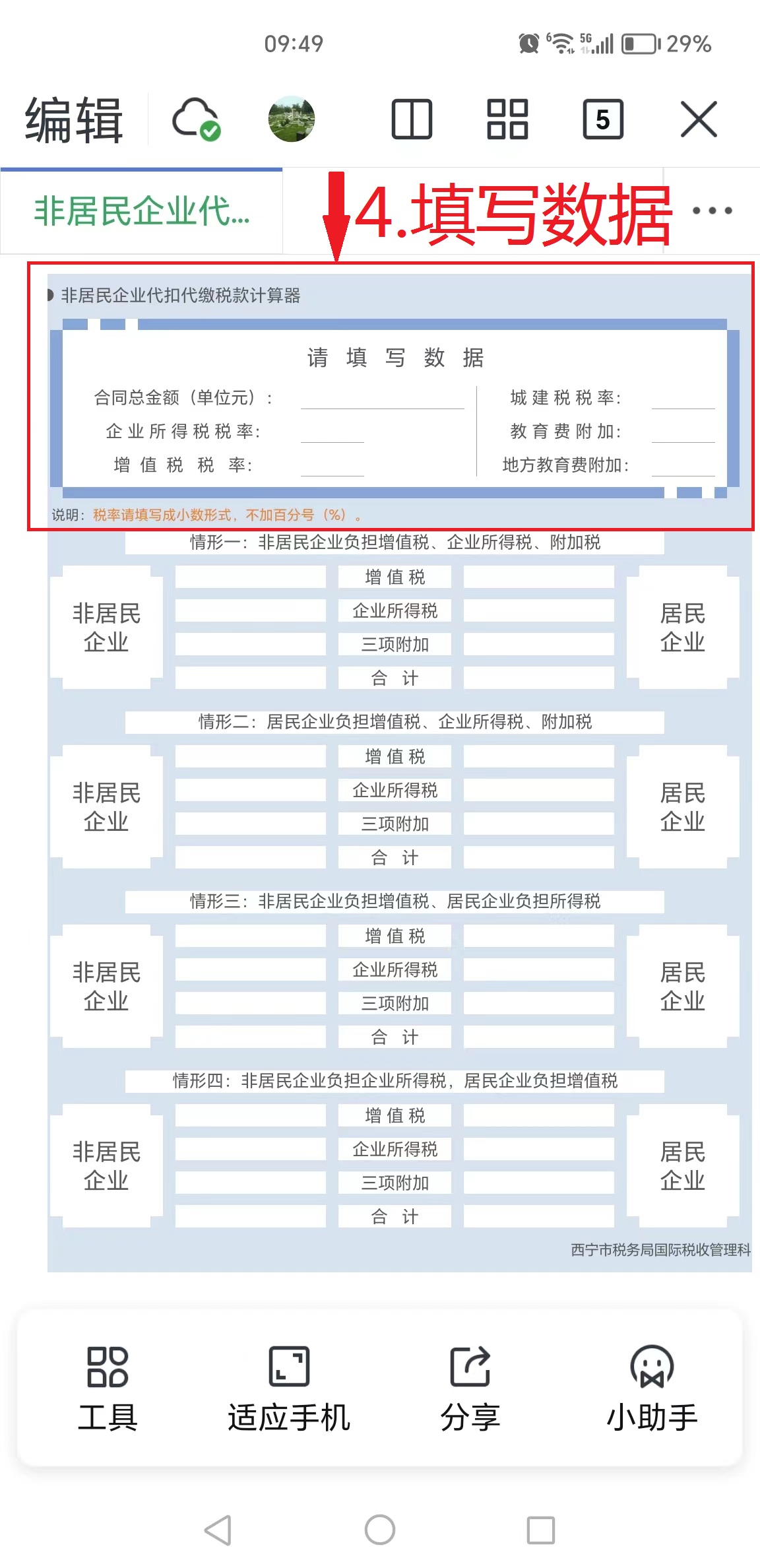 